Supplementary Figure S2.Selection of ovarian cancer patients.  We selected eligible patients with ovarian cancer from the gynecological malignancy cohort of the phase II study of the WT1 vaccine (Trial Registration ID: UMIN000002001). * These 50 patients consisted of the 40 reported in our previous paper; the remaining 10 were subsequently enrolled.   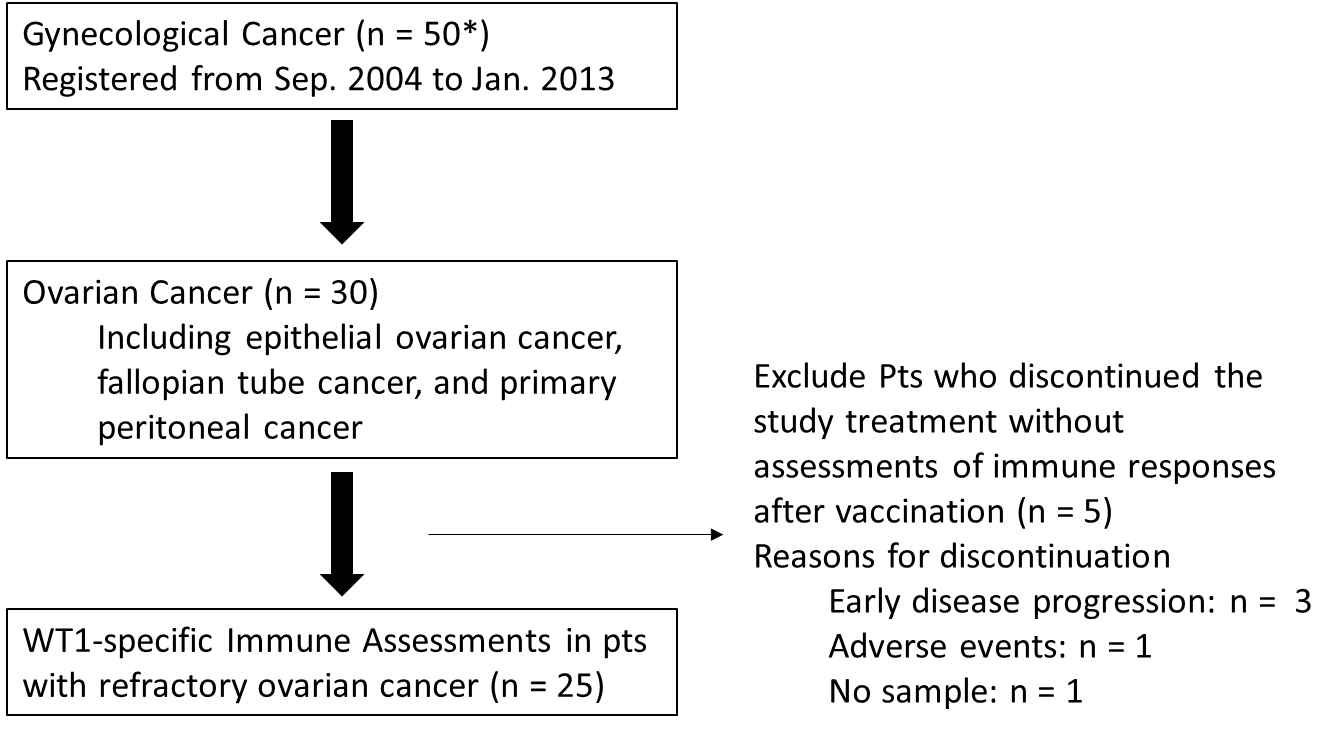 